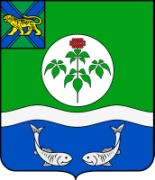 АДМИНИСТРАЦИЯОЛЬГИНСКОГО МУНИЦИПАЛЬНОГО РАЙОНАРАСПОРЯЖЕНИЕВ соответствии с Федеральным законом от 06.10.2003 № 131-ФЗ «Об общих принципах организации местного самоуправления в Российской Федерации», Федеральный закон от 31.07.2020 № 248-ФЗ «О государственном контроле (надзоре) и муниципальном контроле в Российской Федерации», с частью 11 статьи 20 Жилищного кодекса Российской Федерации, на основании Устава Ольгинского муниципального района администрация Ольгинского муниципального районаУтвердить итоги реализации программы профилактики нарушений обязательных требований в сфере благоустройства за 2021 год, согласно приложению к настоящему распоряжению. Организационному отделу администрации Ольгинского муниципального района разместить доклад об итогах реализации программы по профилактике нарушений обязательных требований при осуществлении муниципального контроля за исполнением единой теплоснабжающей организацией обязательств по строительству, реконструкции и (или) модернизации объектов теплоснабжения на территории Ольгинского муниципального района за 2021 год, на официальном сайте администрации Ольгинского муниципального района в информационно-телекоммуникационной сети «Интернет».Контроль за исполнением данного распоряжения оставляю за собой.Врио главы Ольгинского муниципального района-главы администрации муниципального района                                    Е.Э. Ванникова Приложение к распоряжениюадминистрации Ольгинского муниципального районаот 31.05.2022 г. №235-р Доклад об итогах реализации программы по профилактике нарушений обязательных требований в сфере благоустройства за 2021 годВ соответствии со ст. 8.2 Федерального закона № 294-ФЗ, постановлением Правительства Российской Федерации от 26.12.2018 № 1680 «Об утверждении общих требований к организации и осуществлению органами государственного контроля (надзора), органами муниципального контроля мероприятий по профилактике нарушений обязательных требований, требований, установленных муниципальными правовыми актами», постановлением администрации Ольгинского муниципального района Приморского края от 20.12.2021 года № 561 утверждена Программа профилактики рисков причинения вреда (ущерба) охраняемым законом ценностям при осуществлении муниципального контроля в сфере благоустройства на межселенной территории Ольгинского муниципального района на 2022 год муниципального района. Программа начинает действовать с 01.01.2022.Целями программы являются: 1) стимулирование добросовестного соблюдения обязательных требований всеми субъектами проверок; 2) устранение условий, причин и факторов, способных привести к нарушениям обязательных требований и (или) причинению вреда (ущерба) охраняемым законом ценностям; 3) создание условий для доведения обязательных требований до субъектов проверок, повышение информированности о способах их соблюдения;4) предупреждение нарушений субъектами проверок обязательных требований, включая устранение причин, факторов и условий, способствующих возможному нарушению обязательных требований;5) снижение административной нагрузки на субъекты проверок;6) снижение размера ущерба, причиняемого охраняемым законом ценностям.	В 2022 году администрацией Ольгинского муниципального района будут выполнены следующие мероприятия, предусмотренные программой профилактики:В 2021 году мероприятия, предусмотренные Программой профилактики рисков причинения вреда (ущерба) охраняемым законом ценностям при осуществлении муниципального контроля в сфере благоустройства на межселенной территории Ольгинского муниципального района не проводились.31.05.2022пгт Ольга№235-рОб итогах реализации программы профилактики нарушений обязательных требований в сфере благоустройства за 2021 год№ п/пНаименование мероприятияСрок реализации мероприятияОтветственный исполнитель12341. Информирование1. Информирование1. Информирование1. Информирование1.1.Размещение следующих сведений на официальном сайте администрации Ольгинского муниципального района в сети «Интернет»:В течение года (по мере необходимости)Отдел жилищно-коммунального хозяйства, имущественных отношений и градостроительства1.2.тексты нормативных правовых актов, регулирующих осуществление муниципального контроля в сфере благоустройстваВ течение года (по мере необходимости)Отдел жилищно-коммунального хозяйства, имущественных отношений и градостроительства1.3.сведения об изменениях, внесенных в нормативные правовые акты, регулирующие осуществление муниципального контроля в сфере благоустройства, о сроках и порядке их вступления в силуВ течение года (по мере необходимости)Отдел жилищно-коммунального хозяйства, имущественных отношений и градостроительства1.4.перечень нормативных правовых актов с указанием структурных единиц этих актов, содержащих обязательные требования, оценка соблюдения которых является предметом муниципального контроля в сфере благоустройства, а также информацию о мерах ответственности, применяемых при нарушении обязательных требований, с текстами в действующей редакцииВ течение года (по мере необходимости)Отдел жилищно-коммунального хозяйства, имущественных отношений и градостроительства1.5.руководства по соблюдению обязательных требований, разработанные и утвержденные в соответствии с Федеральным законом от 31.07.2020 года № 247-ФЗ «Об обязательных требованиях в Российской Федерации»В течение года (по мере необходимости)Отдел жилищно-коммунального хозяйства, имущественных отношений и градостроительства1.6.перечень индикаторов риска нарушения обязательных требований, порядок отнесения объектов контроля к категориям рискаВ течение года (по мере необходимости)Отдел жилищно-коммунального хозяйства, имущественных отношений и градостроительства1.7.перечень объектов контроля, учитываемых в рамках формирования ежегодного плана контрольных мероприятий, с указанием категории рискаВ течение года (по мере необходимости)Отдел жилищно-коммунального хозяйства, имущественных отношений и градостроительства1.8.программа профилактики рисков причинения вреда и план проведения плановых контрольных мероприятий (при проведении таких мероприятий)В течение года (по мере необходимости)Отдел жилищно-коммунального хозяйства, имущественных отношений и градостроительства1.9.исчерпывающий перечень сведений, которые могут запрашиваться у субъекта проверки;В течение года (по мере необходимости)Отдел жилищно-коммунального хозяйства, имущественных отношений и градостроительства1.10.сведения о способах получения консультаций по вопросам соблюдения обязательных требованийВ течение года (по мере необходимости)Отдел жилищно-коммунального хозяйства, имущественных отношений и градостроительства1.11.сведения о применении мер стимулирования добросовестности субъектов проверокВ течение года (по мере необходимости)Отдел жилищно-коммунального хозяйства, имущественных отношений и градостроительства1.12.сведения о порядке досудебного обжалования решений контрольного органа, действий (бездействия) его должностных лицВ течение года (по мере необходимости)Отдел жилищно-коммунального хозяйства, имущественных отношений и градостроительства1.13.доклады, содержащие результаты обобщения правоприменительной практикиДекабрь 2022 годаОтдел жилищно-коммунального хозяйства, имущественных отношений и градостроительства1.14.доклады о муниципальном контроле в сфере благоустройстваДекабрь 2022 годаОтдел жилищно-коммунального хозяйства, имущественных отношений и градостроительства2. Объявление предостережения2. Объявление предостережения2. Объявление предостережения2. Объявление предостережения2.1.Объявление субъекту проверки предостережения о недопустимости нарушения обязательных требований.В течение года (по мере необходимости)Отдел жилищно-коммунального хозяйства, имущественных отношений и градостроительства3. Консультирование3. Консультирование3. Консультирование3. Консультирование3.1.Консультирование осуществляется по телефону, посредством видео-конференц-связи, на личном приеме, либо в ходе проведения профилактического или контрольного мероприятия по следующим вопросам:1) организация и осуществление муниципального контроля в сфере благоустройства;2) порядок осуществления контрольных мероприятий; 3) порядок обжалования действий (бездействия) должностных лиц контрольного органа в части осуществления муниципального контроля в сфере благоустройства;4) получение информации о нормативных правовых актах (их отдельных положениях), содержащих обязательные требования, оценка соблюдения которых осуществляется в рамках муниципального контроля в сфере благоустройства.В течение года (по мере необходимости)Отдел жилищно-коммунального хозяйства, имущественных отношений и градостроительства4. Профилактический визит4. Профилактический визит4. Профилактический визит4. Профилактический визит4.1.Профилактическая беседа проводится по месту осуществления деятельности субъекта проверки либо путем использования видео-конференц-связи.3 квартал 2022 годаОтдел жилищно-коммунального хозяйства, имущественных отношений и градостроительства